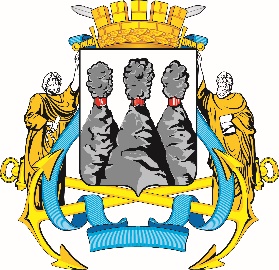 ПОСТАНОВЛЕНИЕВ соответствии с Решением Городской Думы Петропавловск-Камчатского городского округа от 31.10.2013 № 145-нд «О наградах и почетных званиях Петропавловск-Камчатского городского округа» и протоколом заседания Комиссии Городской Думы Петропавловск-Камчатского городского округа по наградам от 18.03.2024 № 22ПОСТАНОВЛЯЮ:1. За значительный вклад в развитие добровольческой (волонтерской) деятельности на территории Петропавловск-Камчатского городского округа, добросовестный труд и высокий уровень профессионализма наградить Почетными грамотами Городской Думы Петропавловск-Камчатского городского округа следующих активистов автономной некоммерческой организации «Ресурсный центр добровольчества Камчатского края»:Айвазяна Мисака Мисаковича;Гарафутдинову Рамзию Насибуллиновну;Грицай Евгению Владимировну;Демченко Марию Вадимовну;Завьялова Леонида Андреевича;Ильину Елену Михайловну;Кузьмина Сергея Владимировича;Навроцкую Наталью Викторовну;Павлова Сергея Владимировича;Рыбалова Владимира Игоревича;Сабурову Елену Алексеевну;Филатову Дарью Витальевну;Чуйко Нину Петровну.2. За особый вклад в развитие добровольческой (волонтерской) деятельности на территории Петропавловск-Камчатского городского округа, добросовестный труд и высокий уровень профессионализма наградить Благодарностями председателя Городской Думы Петропавловск-Камчатского городского округа следующих активистов автономной некоммерческой организации «Ресурсный центр добровольчества Камчатского края»:Кисиленко Максима Александровича;Марченко Андрея Витальевича;Назаренко Оксану Владимировну;Рябинова Николая Викторовича;Рябинову Светлану Владимировну;Храмову Гайю Олеговну;Шестакову Шанэт Эдуардовну.ГОРОДСКАЯ ДУМАПЕТРОПАВЛОВСК-КАМЧАТСКОГОГОРОДСКОГО ОКРУГАПРЕДСЕДАТЕЛЬ18.03.2024 № 34О награждении Почетными грамотами Городской Думы Петропавловск-Камчатского городского округа и Благодарностями председателя Городской Думы Петропавловск-Камчатского городского округаПредседатель Городской ДумыПетропавловск-Камчатскогогородского округаА.С. Лиманов